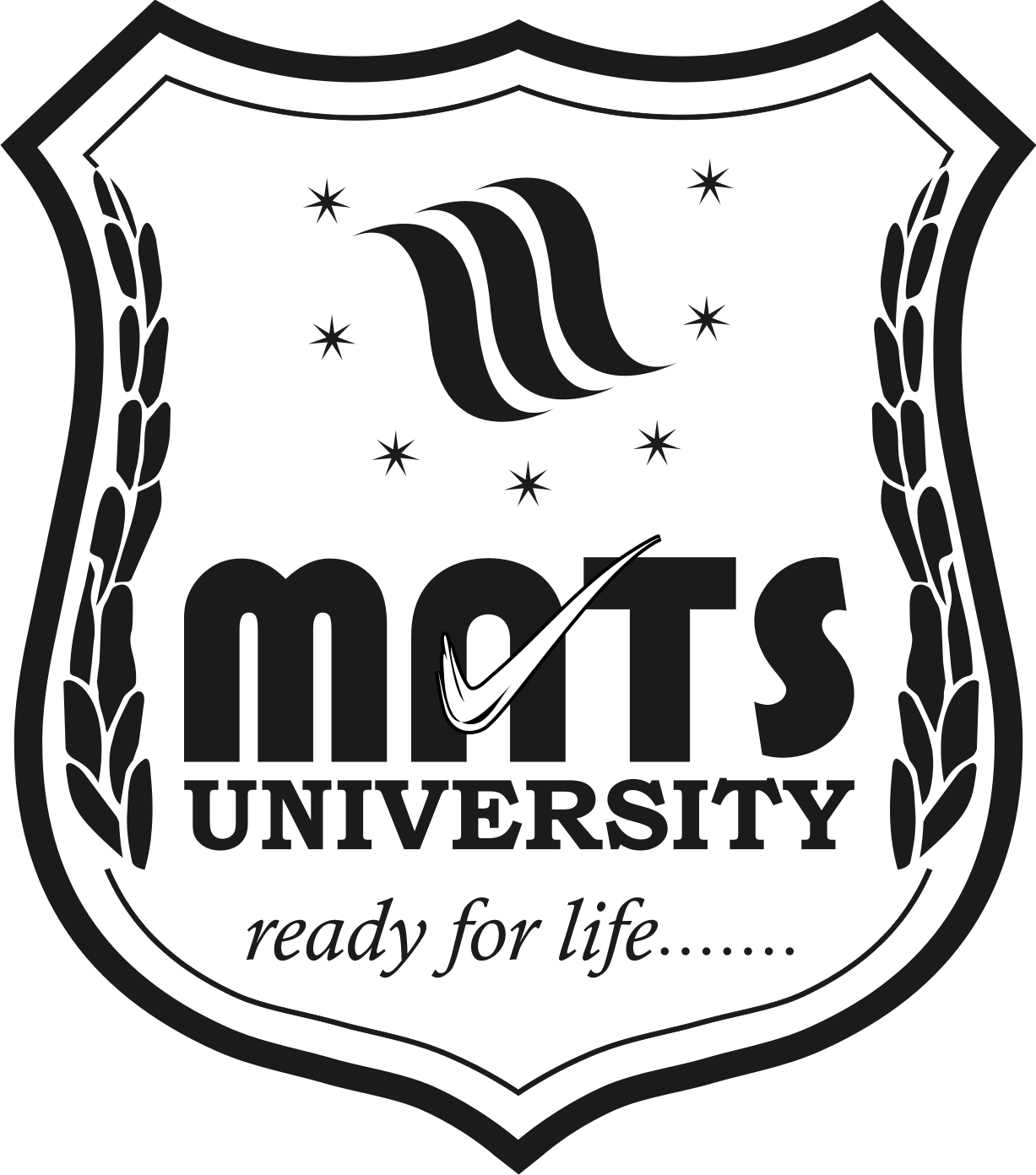 Application form for teaching post1.	Name of the applicant (In Block Letters): _________________________________________________2.	Father’s/Husband’s Name: _______________________________________________________________3.	Date of Birth & Age as on the date of       Advertisement:______________________________________ 4.	Present Address for correspondence:	Mobile No. -                                                                    E-mail ID. ______________________________________________________________________________5.	(a) Gender: Male/Female	(b) Marital Status: 6.	Whether Ph.D. awarded as per UGC Regulation 2009: Yes/No      (Pls. Attach attested copy) 7.	Whether Qualified NET/SLET conducted by UGC/CSIR/State: Yes/No (Please Indicate the date & attach documentary proof)8.	ACADEMIC QUALIFICATION (Please attach self attested copies of Mark Sheet/Certificate)    RESEARCH DEGREE(S)9.	TEACHING/PROFESSIONAL/RESEARCH EMPLOYMENT 	(Give particulars in descending order starting with the present post):	* Government/ Quasi Government/ Autonomous/ Private10.	Teaching experience: From	To 	(i) Under Graduate:-	:   Continue	(ii) Post Graduate:-	:   ContinueCategory – I  Research & Academic Contribution11. A (i) Research Papers published in Refereed Journals with any impact factor(ii) Research Papers published in Non-Refereed but Reputed Journal without any impact factor(iii) Conference Proceedings as full papers etc. (Abstract not to be included)       B.     (i) Articles/Chapters published in books (other than refereed journal)	(ii) Books published as single author or as editor      C. Research Project:	Ongoing Research Projects, Sponsored and Consultancy Projects.	D. Research Guidance (Ph.D./Post Ph.D.)	E. (i). Papers presented in Conferences, Seminars, Workshops, Symposia(ii). Invitations for Conferences/Seminar/Workshop/Symposia/Deliver Lectures/ and/or/Chairing of Session.(iii). 	 Awards/Honours/Recognitions/Fellowship/Title/Post-Doctoral  Research(a)	Degree like D. Sc., D.Lit. etc.(b)	Honours/Recognition(c)	Fellowship Title	Category II: (A)CO-CURRICULAR, EXTENSION AND PROFESSIONAL DEVELOPMENT RELATED ACTIVITIESCategory II: (B)PROFESSION-RELATED CONRIBUTION	Category III (A) EssentialTeaching Learning and Evaluation related ActivitiesCategory III (B) DesirableOTHER RELEVANT INFORMATION Please give details of any other credential, significant contributions, awards received etc. not mentioned earlier.12.	    Have you ever been suspended / dismissed from service? : 	   Yes/No13.	Name and address of two references:             14.	Any other relevant information, if not given above:-15.	Details of enclosures to be attached with the applications:-           Degree & Mark sheet16.	Declaration to be signed by the Candidate / Applicant:I Certify that the information/enclosures provided above is correct & complete to the best of my knowledge and belief. Place: Date:                      	Signature of applicantPost applied for:Department: Name of the advertise Newspaper:Affix Passport Size PhotographDegreeUniversityDate of awardTitle of the Dissertation/ thesisPh.D.D.Sc./D.Litt.EmployerStatus of Institute/ University*Post heldScale of PayBasic PayPeriod of EmploymentPeriod of EmploymentNature of duties/workEmployerStatus of Institute/ University*Post heldScale of PayBasic PayFromToNature of duties/workSl. No.Title with page no.JournalISSN/ ISBN No.Whether peer reviewed/ impact factor, if anyNo. of CoauthorsWhether you are the main authorAPI ScoreSl. No.Title with page no.JournalISSN/ ISBN No.No. of CoauthorsWhether you are the main authorAPI ScoreSl. No.Title with page no.Details of conference publicationsISSN/ ISBN No.No. of Coauthors and date of publicationWhether you are the main authorAPI ScoreSl. No.Title with page no.Text/ Reference/ Subject books/ any other (please specify)Book title editor & publisherISSN/ ISBN No.Whether peer reviewedNo. of Coauthors and date of publicationAPI ScoreSl. No.Title with page no.Type of book and authorshipPublisher & ISSN/ ISBN No. Whether peer reviewedNo. of Coauthors and date of publicationWhether you are the main authorAPI ScoreSl. No.TitleAgencyPeriodGrant/Amount Mobilized (Rs Lakhs)API ScoreCourseNumber of Researchers EnrolledThesis submittedDegree awardedAPI ScoreSl. No.Title of paper presentedTitle of Conference/ Seminar etc.Date of eventOrganized byWhether International/National/ State/Regional/University or College levelAPI ScoreSl. No.Conferences/Seminar/Deliver Lectures/Chairing of SessionType International/National/State level/University/College level etc.API Score1Sl. No.AwardsBodies conferring the awardsAPI Score1Sl. No.Honours /Recognition (Discipline specific)Bodies conferring the Honours/RecognitionAPI Score1Sl. No.Fellowship TitlesAwarding Bodies/InstitutionsAPI ScoreSl. No.Nature of ActivityScoreSl. No.Nature of ActivityScoreSl. No.Nature of ActivityScoreSl. No.Nature of ActivityScoreSl. No.Details (Mention Year, Value etc.)